Начал работу сайт ДСЖР, где представлена разнообразная информация о Движении сельских женщин России: можно познакомиться с историей создания общественной организации, узнать о ее целях и задачах, планах на будущее, работе региональных отделений, а также прочесть новый номер журнала «Мир сельских женщин».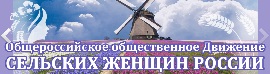 